معاهدة التعاون بشأن البراءاتالفريق العاملالدورة الحادية عشرةجنيف، من 18 إلى 22 يونيو 2018مشروع جدول الأعمال المعدَّلمن إعداد الأمانةافتتاح الدورةانتخاب الرئيس ونائبي الرئيساعتماد جدول الأعمال(الوثيقة PCT/WG/11/1 Prov. 3)إحصاءات قطاع معاهدة التعاون بشأن البراءاتاستقصاء لآراء مستخدمي معاهدة التعاون بشأن البراءاتاجتماع الإدارات الدولية العاملة في ظل معاهدة التعاون بشأن البراءات: تقرير عن الدورة الخامسة والعشرين(الوثيقة PCT/WG/11/2)الخدمات الشبكية لمعاهدة التعاون بشأن البراءات(الوثيقة PCT/WG/11/9)ملاحظات الأطراف الأخرى(الوثيقة PCT/WG/11/11)أنظمة للمساعدة على دخول المرحلة الوطنية(الوثيقة PCT/WG/11/25)معلومات بشأن دخول المرحلة الوطنية(الوثيقة PCT/WG/11/10)مواصلة تطوير نظام معاهدة التعاون بشأن البراءات(الوثيقة PCT/WG/11/5)الطلبات الدولية المرتبطة بعقوبات مجلس الأمن التابع للأمم المتحدة(الوثيقة PCT/WG/11/14)التقرير المرحلي: التدابير الممكنة للحد من تعرّض الإيرادات المتأتية من رسوم معاهدة البراءات لتغيرات أسعار صرف العملات من خلال المقاصة(الوثيقة PCT/WG/11/4)تخفيضات الرسوم لبعض مودِعي الطلبات من بعض البلدان، لا سيما البلدان النامية والبلدان الأقل نموا(أ)	سياسة رسوم لمعاهدة التعاون بشأن البراءات لتحفيز إيداع البراءات من قبل الجامعات"1"	تقرير من حلقة العمل"2"	اقتراح بشأن وضع سياسة رسوم لمعاهدة التعاون بشأن البراءات لتحفيز إيداع البراءات من قبل جامعات من بعض البلدان، لا سيما البلدان النامية والبلدان الأقل نموا(الوثيقة PCT/WG/11/18)(ب)	تحديث التقرير المرحلي بشأن تنفيذ تغييرات على تخفيضات الرسوم(الوثيقة PCT/WG/11/23)تنسيق المساعدة التقنية في إطار معاهدة التعاون بشأن البراءات(الوثيقة PCT/WG/11/22)تدريب فاحصي البراءات(أ)	دراسة استقصائية عن تدريب فاحصي البراءات(الوثيقة PCT/WG/11/16)(ب)	التنسيق في مجال تدريب فاحصي البراءات(الوثيقة PCT/WG/11/17)تضمين العناصر أو الأجزاء الناقصة بالإحالة(أ)	تقرير من حلقة العمل(ب)	شروط تصويب الطلب الدولي في حال إيداع عناصر أو أجزاء "عن خطأ"(الوثيقة PCT/WG/11/21)إحالة مهمات المكتب المعيَّن والمختار(الوثيقة PCT/WG/11/7)الضمانات في حالة أعطال تصيب المكاتب(الوثيقة PCT/WG/11/19)البدء المبكّر لإجراءات الفصل الثاني من معاهدة التعاون بشأن البراءات(الوثيقة PCT/WG/11/20)المشروع الرائد للبحث والفحص التعاونيين في إطار معاهدة التعاون بشأن البراءات: تقرير مرحلي(الوثيقة PCT/WG/11/15)الحد الأدنى للوثائق المنصوص عليها في معاهدة التعاون بشأن البراءات: تقرير مرحلي(الوثيقة PCT/WG/11/12)استمارة طلب التعيين كإدارة للبحث الدولي وإدارة للفحص التمهيدي الدولي في إطار معاهدة التعاون بشأن البراءات(الوثيقة PCT/WG/11/6)معيار عرض قوائم التسلسل بناء على معاهدة التعاون بشأن البراءات(أ)	فرقة العمل المعنية بقوائم التسلسل: تقرير مرحلي(الوثيقة PCT/WG/11/13)(ب)	تنفيذ معيار الويبو ST.26 في معاهدة التعاون بشأن البراءات(الوثيقة PCT/WG/11/24)استخدام رموز التصنيف الوطني في الطلبات الدولية(الوثيقة PCT/WG/11/8)لغات الترجمة الفورية المستخدمة في دورات الفريق العامل لمعاهدة التعاون بشأن البراءات(الوثيقة PCT/WG/11/3)مسائل أخرىملخص الرئيساختتام الدورة[نهاية الوثيقة]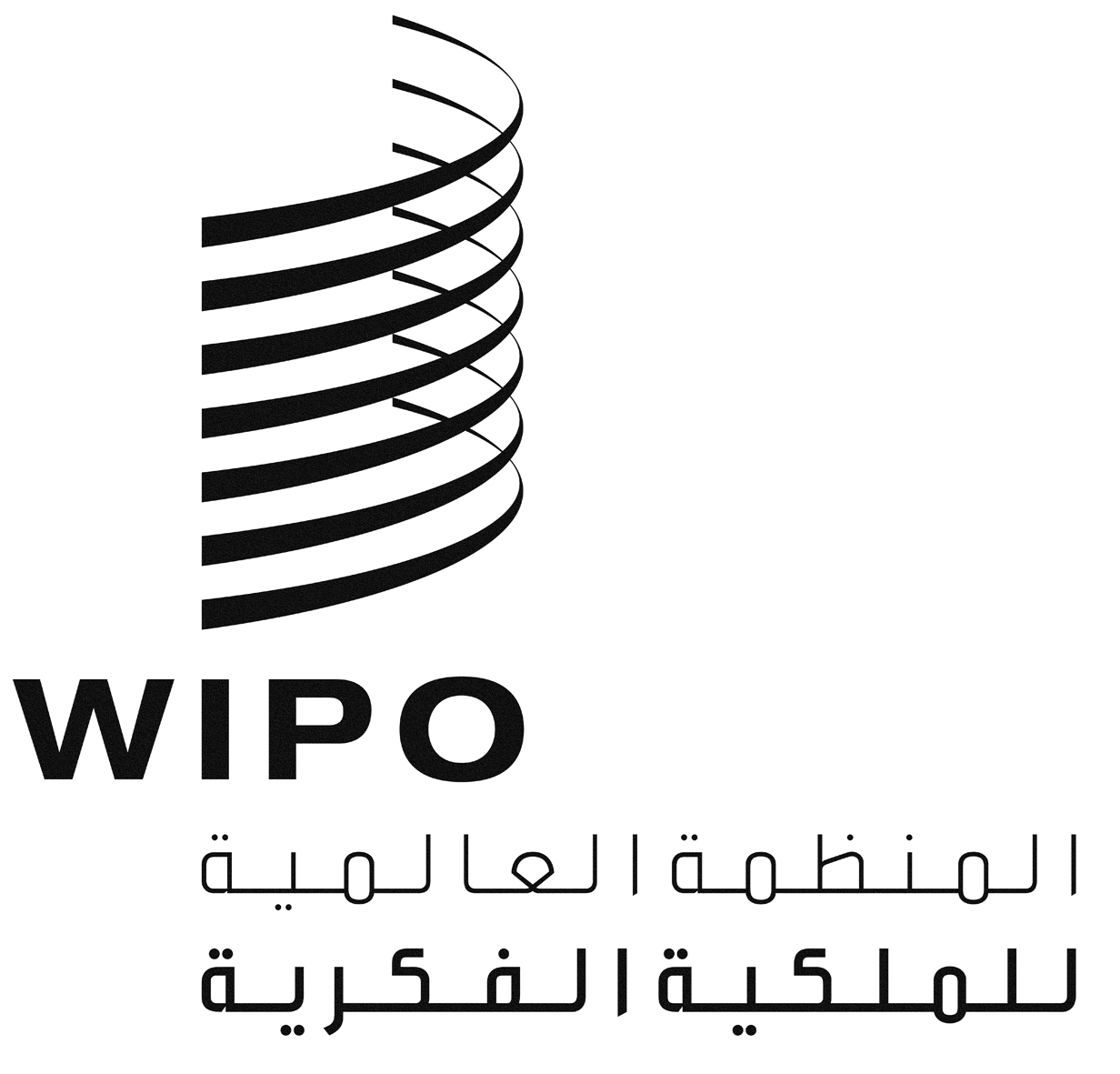 APCT/WG/11/1 PROV. 3PCT/WG/11/1 PROV. 3PCT/WG/11/1 PROV. 3الأصل: بالإنكليزيةالأصل: بالإنكليزيةالأصل: بالإنكليزيةالتاريخ: 7 يونيو 2018التاريخ: 7 يونيو 2018التاريخ: 7 يونيو 2018